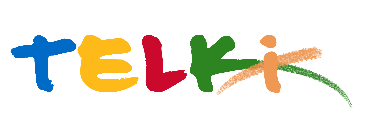 Telki Község Önkormányzata2089 Telki, Petőfi u.1.Telefon: (06) 26 920 801E-mail: hivatal@telki.huwww.telki.huELŐTERJESZTÉS A KÉPVISELŐ-TESTÜLET 2022. február 14-i rendes ülésére Napirend tárgya:Pest Megyei Kormányhivatal törvényességi felhívás megtárgyalásaA napirendet tárgyaló ülés dátuma: 			2022. 02.14. A napirendet tárgyaló ülés: 				Képviselő-testület Előterjesztő: 						Deltai Károly polgármesterAz előterjesztést készítette: 				dr. Lack Mónika jegyző		 A napirendet tárgyaló ülés típusa: 			nyílt / zárt A napirendet tárgyaló ülés típusa:			rendes / rendkívüliA határozat elfogadásához szükséges többség típusát: egyszerű / minősített A szavazás módja: 					nyílt / titkos 1.Előzmények, különösen az adott tárgykörben hozott korábbi testületi döntések és azok végrehajtásának állása: -2. Jogszabályi hivatkozások: Telki község Önkormányzata a Képviselő-testületének szervezeti és működési szabályzatáról szóló 20/2019. (X.28.) önkormányzati rendelet3.Költségkihatások és egyéb szükséges feltételeket, illetve megteremtésük javasolt forrásai:Nincs4. Tényállás bemutatása: A Pest Megyei Kormányhivatal 2022. január 31-én kelt levelében törvényességi felhívással élt Telki község Önkormányzat Képviselő-testületének szervezeti és működési szabályzatáról szóló 20/2019. (X.28.) önkormányzati rendelete (továbbiakban: SZMSZ) tárgyában 30 napos határidővel.A helyi önkormányzatok törvényességi felügyeletének részletes szabályairól szóló 119/2012. (VI. 26.) Korm. rendelet 7. § a) pontja értelmében a törvényességi felhívás tartalmáról települési önkormányzat esetén a polgármester tájékoztatja a képviselő-testületet. A Magyarország helyi önkormányzatairól szóló 2011. évi CLXXXIX. törvény (továbbiakban: Mötv.) 134. § (1) bekezdés alapján: „Ha a kormányhivatal jogszabálysértést észlel, a törvényességi felügyelet körében legalább harminc napos határidő tűzésével felhívja az érintettet annak megszüntetésére. Az érintett a felhívásban foglaltakat köteles megvizsgálni és a megadott határidőn belül az annak alapján tett intézkedéséről vagy egyet nem értéséről a kormányhivatalt írásban tájékoztatni.”Az SZMSZ 14. §-a rendelkezik a képviselő-testületi rendkívüli ülésekre vonatkozó szabályokról, mely többek között rögzíti, hogy „indítvány benyújtására az előterjesztésekkel szemben támasztott követelményekre vonatkozó előírásokat kell alkalmazni”. Ezzel szemben a Mötv. 44. §. csupán arról rendelkezik, hogy a „képviselő-testület szükség szerint, a szervezeti és működési szabályzatban meghatározott számú, de évente legalább hat ülést tart. Az ülést tizenöt napon belüli időpontra össze kell hívni a települési képviselők egynegyedének, a képviselő-testület bizottságának, valamint a kormányhivatal vezetőjének a testületi ülés összehívásának indokát tartalmazó indítványára. Az indítvány alapján a testületi ülést a polgármester hívja össze a testületi ülés indokának, időpontjának, helyszínének és napirendjének meghatározásával.”Tekintettel arra, hogy az önkormányzatok nem kaptak felhatalmazást további részletszabályok meghatározására a rendkívüli ülések kapcsán, így az SZMSZ hivatkozott rendelkezése nem felel meg Mötv.-ben foglaltaknak. A Polgármesteri Hivatal a törvényességi észrevételben foglaltakat megvizsgálta, azzal egyetért és az SZMSZ-t módosítani javasolja kifogásolt rendelkezés hatályon kívül helyezésével.Telki, 2022. február 7.Deltai KárolypolgármesterTelki Község Önkormányzata Képviselő-testületének .../.... (...) önkormányzati rendeleteTelki község Önkormányzat Képviselő-testületének szervezeti és működési szabályzatáról szóló 20/2019. (X.28.) önkormányzati rendelet módosításárólTelki község Önkormányzat Képviselő-testülete a Magyarország helyi önkormányzatairól szóló 2011. évi CLXXXIX. törvény 44. §, 45. §, 48. § (2)-(4) bekezdés, 49. § (2) bekezdés, 50. §, 51. § (2) bekezdés, 52. § (1) bekezdés, 53. § (1)-(3) bekezdés, 57. § (1)-(2) bekezdés, 59. § (2) bekezdés, 68. § (3) bekezdés, 82. § (3) bekezdés, 84. § (2) bekezdésben foglalt felhatalmazás alapján, az Alaptörvény 32. cikk (1) bekezdés d) pontjában meghatározott feladatkörében eljárva a következőket rendeli el:1. §Hatályát veszti a Telki község Önkormányzat Képviselő-testületének szervezeti és működési szabályzatáról szóló 20/2019 (X.28.) önkormányzati rendelet 14. § (3) bekezdésében az „Az indítvány benyújtására – a Kormányhivatal vezetője által történő összehívás kivételével – az előterjesztésekkel szemben támasztott követelményekre vonatkozó előírásokat kell alkalmazni.” szövegrész.2. §Ez a rendelet a kihirdetését követő harmadik napon lép hatályba.			Deltai Károly 					dr. Lack Mónika			polgármester					      jegyző